КГУ «ОБЩЕОБРАЗОВАТЕЛЬНАЯ ШКОЛЫ  №48ОТДЕЛ ОБРАЗОВАНИЯ АКИМАТА МЕРКЕНСКОГО РАЙОНА ЖАМБЫЛСКОЙ ОБЛАСТИИНДИВИДУАЛЬНАЯ  НАКОПИТЕЛЬНАЯ  ПАПКА  УЧИТЕЛЯдля подготовки учащихся к  МОДО 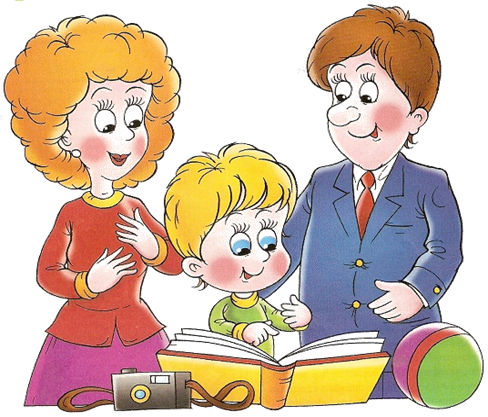      Класс:       4 «Г»     Учитель:  Дауренбекова Махаббат Бейсенбаевна2021 – 2022 учебный годЦиклограмма учителя-предметника по подготовке к   МОДО  (мониторинг образовательных  достижений обучающихся)Ежедневно:1 .    Индивидуальная работа с учащимися;2.     Работа над самоорганизацией обучающихся;3.     Пятиминутки по темам тестирования;4.     Использование разноуровневых заданий;5.     Включение в план урока этапа урока «Подготовка к  МОДО»Еженедельно:1.     Проведение тренинга  среди учащихся по заполнению бланков ответов;2.     Психолого – педагогическое сопровождение учащихся 4-х классов   по  подготовке  МОДО по программе «Хочу быть успешным» (психолог);3.     Пополнение индивидуальных папок учащихся по подготовке к МОДО, заполнения «Листа достижений»Каждый месяц:1.     Ознакомление родителей с итогами пробных тестирований  слабоуспевающих учащихся;2.     Индивидуальные встречи с родителями учащихся;Раз в четверть:1.     Проведение родительского собрания;4.     Проведение психологических тренингов  с учащимися (психолог)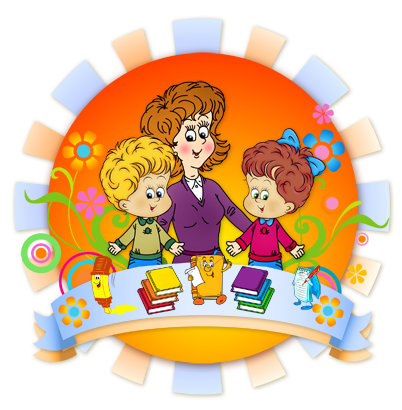 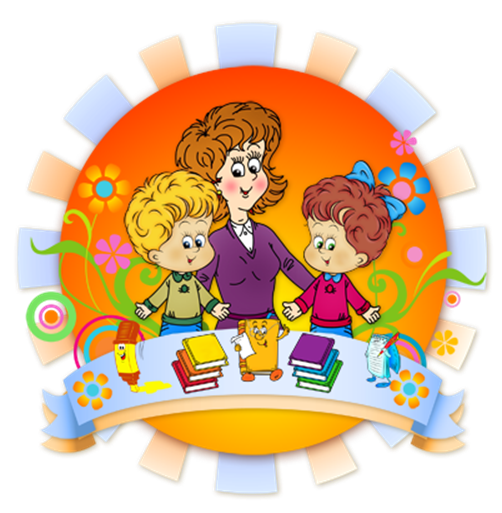  Рассмотрено на заседании МО:          Согласовано:                                Утверждаю:Протокол №  ______                           Зам. директора УВР                     Директор школы ОШ №48Зубарева О.В.                                       Рахманова М.С.                            Ахметбеков Б.А.              ________                                             ________                                        ________                      «____»______2021-2022 уч год         «___»___2021-2022 уч год           «____»______2021-2022 уч год                          План подготовки к МОДО  учащихся 4 «г» класса2021-2022 учебный годКлассный руководитель: Дауренбекова М.Б. \Общая характеристика работыЦель: создание условий для формирования ключевых образовательных компетенций (учебно-познавательных, информационных, коммуникативных, компетенций личностного развития); качественно подготовить учащихся 4-х классов к МОДО. В 4-х классах мониторинг проводится в форме комплексного тестирования с применением информационно-коммуникационных технологий (ИКТ) на языке обучения по трем направлениям (грамотность чтения, математическая грамотность, естественнонаучная грамотность).   Задачи: формирование познавательного интереса к изучению математики, русского языка,             познания  мира;развитие навыков применения полученных знаний в новых учебных ситуациях;развитие логического мышления, умения анализировать и систематизировать            полученные знания;развитие навыков самостоятельной работы и умений поиска и обработки информации;разработка системы психологической подготовки учителей, учащихся и родителей             учеников к сдаче  МОДО;вести работу по отслеживанию качества знаний учащихся по итогам пробных МОДО с поэлементным анализом и выработкой рекомендаций для каждого ученика                               индивидуально;обозначить приоритетные направления планирования методической и             исследовательской работы в рамках подготовки учащихся к МОДО;отобрать содержание и объем программного материала, эффективные формы работы,             технологии организации процесса обучения при подготовке к МОДО;усилить связь с родительской общественностью.Основные направления деятельности:ФР – фронтальная работа,ФО - фронтальный опрос,ИРД - индивидуальная работа у доски,ИРК - индивидуальная работа по карточкам,СР- самостоятельная работа,ПР- проверочная работа,Т- тестовая работа.Планируемые результаты:Занятия должны помочь учащимся:усвоить основные базовые знания; ключевые понятия;овладеть способами исследовательской деятельности;формировать творческое, критическое и логическое мышление;способствовать развитию широких познавательных интересов;развитию способностей к самостоятельному приобретению знаний и               исследовательской работе;способствовать развитию способности к самопознанию;способствовать улучшению качества решения задач различного уровня                   сложности учащимися; успешному прохождению МОДО.План работы по подготовке к МОДО по русскому языку учащихся 4 «г» класса, 2021-2022 учебный годХарактеристика содержания:По завершении 4 класса учащиеся должны знать:- лексическое значение слова; многозначность слова; прямое и переносное значение;- синонимы и антонимы разных частей речи;- новые и устаревшие слова;- признаки, по которым отличаются части речи (общее грамматическое значение, морфологические признаки и роль части речи в предложении);- общее грамматическое значение, морфологические признаки имени существительного: род, число, падеж, три типа склонения, роль в предложении; склоняемые и несклоняемые имена существительные;- общее грамматическое значение, морфологические признаки имени прилагательного (изменение в роде, числе, падеже);- общее грамматическое значение, морфологические признаки глагола (неопределенная форма глагола; времена глагола; совершенный несовершенный вид, 1 и 2 спряжение глагола);- общее грамматическое значение числительного;- служебную функцию предлога;- виды простого предложения; главные и второстепенные и второстепенные члены предложения: определение, дополнение, обстоятельство;- признаки текста, типы текста: описание, повествование, рассуждение.План работы по подготовке к МОДО по математикеучащихся 4 «г» класса, 2021-2022 учебный годХарактеристика содержания:По завершении 4 класса учащиеся должны знать:- структуру текстовой задачи;- правила порядка выполнения арифметических действий;- названия компонентов арифметических действий;- переместительное и сочетательное свойства сложения и умножения, распределительное свойство умножения относительно сложения и вычитания;- правила кратного и разностного сравнения чисел;- правила нахождения неизвестных компонентов арифметических действий;- обозначения единиц величин;- соотношения между единицами длины;- правила нахождения периметра и площади прямоугольника (квадрата), объема прямоугольного параллелепипеда (куба);- зависимости между величинами: скорость, расстояние (пройденный путь), время; производительность, время, затраченное на работу, выполненная работа; урожайностью, площадью и массой урожая.План работы по подготовке к МОДО по естествознаниюучащихся 4 «г» класса, 2021-2022 учебный годХарактеристика содержания:По завершении 4 класса учащиеся должны знать:- о полезных ископаемых и роли в жизни человека;- о круговороте воды и об ее охране;- о деятельности человека по охране и очистке воздуха;- о животных и растениях, занесенных в «Красную книгу»;- о воздушной оболочке Земли и о составе воздуха, о ее роли в жизни человека, животных и  растений;- о земледелии и животноводстве родного края и пути их развития;- о среде обитания и произрастания растений, о деятельности человека по ее охране;- первоначальные сведения о космосе, о первых космонавтах Казахстана;- об очистке и охране воздуха, воды и почвы.УтверждаюДиректор ОШ №48Ахметбеков Б.А______________2021-2022 уч.год График проведения консультаций по подготовке к МОДО                                             по предметам в 4 « Г» классеУтверждаюДиректор ОШ №48Ахметбеков Б.А______________2021-2022 уч.годСписок  учащихся 4 «г» классаКГУ «ОБЩЕОБРАЗОВАТЕЛЬНАЯ ШКОЛЫ  №48ОТДЕЛ ОБРАЗОВАНИЯ АКИМАТА МЕРКЕНСКОГО РАЙОНА ЖАМБЫЛСКОЙ ОБЛАСТИ                                                                                                  Утверждаю:                                                                                                                           Директор школы ОШ №48                                                                                                       Ахметбеков Б.А.                                                                                                             __________                         «____»______2021-2022 уч год                          План подготовки к МОДО  учащихся 4 «г» класса по русскому языкуУчитель:  Дауренбекова Махаббат Бейсенбаевна2021-2022 учебный годКГУ «ОБЩЕОБРАЗОВАТЕЛЬНАЯ ШКОЛЫ  №48ОТДЕЛ ОБРАЗОВАНИЯ АКИМАТА МЕРКЕНСКОГО РАЙОНА ЖАМБЫЛСКОЙ ОБЛАСТИ                                                                                                  Утверждаю:                                                                                                                           Директор школы ОШ №48                                                                                                       Ахметбеков Б.А.                                                                                                             __________                         «____»______2021-2022 уч год                          План подготовки к МОДО  учащихся 4 «г» класса по математике Учитель:  Дауренбекова Махаббат Бейсенбаевна2021-2022 учебный годКГУ «ОБЩЕОБРАЗОВАТЕЛЬНАЯ ШКОЛЫ  №48ОТДЕЛ ОБРАЗОВАНИЯ АКИМАТА МЕРКЕНСКОГО РАЙОНА ЖАМБЫЛСКОЙ ОБЛАСТИ                                                                                                  Утверждаю:                                                                                                                           Директор школы ОШ №48                                                                                                       Ахметбеков Б.А.                                                                                                             __________                         «____»______2021-2022 уч год                          План подготовки к МОДО  учащихся 4 «г» класса по литературному чтениюУчитель:  Дауренбекова Махаббат Бейсенбаевна2021-2022 учебный годКГУ «ОБЩЕОБРАЗОВАТЕЛЬНАЯ ШКОЛЫ  №48ОТДЕЛ ОБРАЗОВАНИЯ АКИМАТА МЕРКЕНСКОГО РАЙОНА ЖАМБЫЛСКОЙ ОБЛАСТИ                                                                                                                             Утверждаю:                                                                                                                           Директор школы ОШ №48                                                                                                       Ахметбеков Б.А.                                                                                                             __________                         «____»______2021-2022 уч год                          План подготовки к МОДО  учащихся 4 «г» класса по естествознаниюУчитель:  Дауренбекова Махаббат Бейсенбаевна2021-2022 учебный годТематический план по математике 4 «Г» классепри подготовке к МОДО на 2021-2022 учебный годТематический план по русскому языку 4 «Г» классепри подготовке к МОДО   на 2021-2022 учебный годТематический план по литературному чтению 4 «Г» классепри подготовке к МОДО на 2021-2022 учебный годТематический план по познанию мира 4 «Г» классепри подготовке к МОДО на 2021-2022 учебный годТематический план по познанию мира 4 «Г» классепри подготовке к МОДО на 2021-2022 учебный год№МероприятияСрокиОтветственные1Изучить документы Министерстваобразования по правилам организации и проведения МОДО.Сентябрь Зам. директора УВР Рахманова М.СДауренбекова М.Б                 2Познакомить учащихся и их родителей на совместном собрании с нормативными документами МОДО в новом учебном году.Сетябрь Зам. директора УВР Рахманова М.СДауренбекова М.Б                 3Разработать план подготовки к МОДО.Сентябрь Дауренбекова М.Б                 4Разработать планы подготовки к МОДО  по предметам Сентябрь Дауренбекова М.Б                 5Создание базы данных контингента учащихся 4 класса.Сентябрь, Январь Зам. директора УВР Рахманова М.С6Формирование банка тестовых заданий и измерителей для проверки стандартов усвоения предметов.постоянно в течение учебного годаДауренбекова М.Б                 7Учить учащихся правильному заполнению карты ответов и умению рационально использовать время на МОДО.в  течение учебного годаДауренбекова М.БИнформатик                 8Проведение пробных тестирований на базе школы по предметампо  графику  Дауренбекова М.Б                 9Проводить  анализ итогов тестирования по предметамв течение учебного годаДауренбекова М.Б10Итоги комплексного тестирования по предметам доводить до сведения родителей.в течение учебного годаДауренбекова М.Б11Вести еженедельный мониторинг по результатам тестирований (в разрезе каждого предмета)в течение учебного годаДауренбекова М.Б 12Взять на особый контроль учащихся с низкими результатами тестирования.в течение учебного годаДауренбекова М.Б 13При изучении темы уроков выделять задания, часто встречающиеся в тестах.в течение учебного годаДауренбекова М.Б №РазделТемаПодтемаСроки 1ФонетикаЗвуки и буквыГласные буквы и звуки.1ФонетикаЗвуки и буквыСогласные буквы и звуки2ОрфографияГласные и согласные буквыПравописание безударных и непроверяемых гласных2ОрфографияГласные и согласные буквыПравописание парных и непроизносимых согласных, удвоенных согласных2ОрфографияГласные и согласные буквыПравописание слов с мягким знаком в середине (в конце) слов, слова с ь и ъ. 2ОрфографияГласные и согласные буквыБуквы а, и после шипящих. 2ОрфографияГласные и согласные буквыПравописание слов -чн, -чк, -щн3ЛексикаЛексическое значение словЛексическое значение многозначности слов. 3ЛексикаЛексическое значение словСинонимы. Антонимы. Устаревшие и новые слова4МорфемикаСостав словаОкончание и основа, корень, приставка, суффикс, способы словообразования5МорфологияСамостоятельные части речиИмя существительное5МорфологияСамостоятельные части речиИмя прилагательное5МорфологияСамостоятельные части речиМестоимение5МорфологияСамостоятельные части речиГлагол5МорфологияСамостоятельные части речиИмя числительное6Синтаксис и текстТипы текстов. Виды предложения по цели высказыванияТекст повествование, описание, рассуждение. 6Синтаксис и текстТипы текстов. Виды предложения по цели высказыванияСловосочетание и предложение.6Синтаксис и текстТипы текстов. Виды предложения по цели высказыванияГлавные и второстепенные предложения№РазделТемаПодтемыСроки 1АрифметикаМногозначные числаЧтение и запись многозначных чисел1АрифметикаМногозначные числаСложение и вычитание многозначных чисел. Равенства и неравенства1АрифметикаМногозначные числаУмножение и деление многозначных чисел. Порядок выполнения действий2Элементы алгебрыУравненияРешение (корень) уравнения2Элементы алгебрыБуквенные выраженияБуквенные выражения2Элементы алгебрыВеличины и их измеренияЕдиницы измерения массы, времени2Элементы алгебрыЗадачи разных видовРешение задач на встречное и в противоположное направление2Элементы алгебрыЗадачи разных видовРешение задач на движение в одно направление, вдогонку и с отставанием2Элементы алгебрыЗадачи разных видовРешение задач на зависимости между величинами, на совместную работу, на урожайность2Элементы алгебрыЗадачи разных видовЗадачи на нахождение неизвестного по двум разностям. Решение задач на пропорциональное деление2Элементы алгебрыЗадачи разных видовЗадачи в прямой и косвенной форме3Элементы геометрииПериметр Р Площадь S Объем VВычисление периметра и площади прямоугольника (квадрата), объёма прямоугольного параллелепипеда (куба)3Элементы геометрииПериметр Р Площадь S Объем VГеометрические фигуры3Элементы геометрииЕдиницы измеренияЕдиницы измерения длины, площади4Элементы комбинаторикиКомбинаторные задачиЗадачи с элементами комбинаторики№РазделТемаПодтемаСроки 1ПриродаРазличные способы изучения природы и наблюдения за нейМетоды ориентирования на местности1ПриродаФизическая картаФизическая карта Поверхность суши: равнина, горы. 1ПриродаФизическая картаИзменение поверхности земли под воздействием человека. 1ПриродаФизическая картаРельеф земли Казахстана, его изображение на физической карте1ПриродаПолезные ископаемыеРуды черных и цветных металлов. 1ПриродаПолезные ископаемыеГорючие полезные ископаемые. 1ПриродаПолезные ископаемыеНерудные полезные ископаемые1ПриродаВодаКруговорот воды. 1ПриродаВодаПодземные и минеральные воды. 1ПриродаВодаРеки и озера. Охрана воды1ПриродаВоздух и погодаЗначение воздуха для жизни на земле. Состав воздуха2Растительный и животный мир КазахстанаМеста произрастания растений и среда обитания животныхРастения и животные лугов (степей, пустынь, лесов и тугаев, водоемов, гор). 2Растительный и животный мир КазахстанаМеста произрастания растений и среда обитания животныхВлияние погодных условий и деятельность человека в жизни растений и животных2Растительный и животный мир КазахстанаМеста произрастания растений и среда обитания животныхОхрана природы Казахстана. Красная книга3Земля – космическое телоПонятие о космосеЗвезда. Планета. 3Земля – космическое телоПонятие о космосеСведения о галактике. Освоение космоса3Земля – космическое телоСолнцеГлобус – модель Земли. Вращение Земли вокруг Солнца. Смена дня и ночи, времен годаПредметДень неделиКабинетВремяРусский языкВторник 111215-1300МатематикаСреда 111215-1300Литературное чтениеЧетверг 111215-1300Естествознание Пятница 111215-1300№Ф.И. ученикаКласс Абад Сымбат  Бахытқызы4Байханова  Феруза  Шухратовна4Балосов Самир Журабекович4Бейсенбай  Айгерым  Дауренқызы4Гасанов  Мухамед  Расимович4Гасанов  Руслан Русимович4Задорожный  Владимир Александрович4Ким Тимур Дмитриевич 4Корешкова Виктория Вадимовна4Қосай  Аружан  Амангельдіқызы4Лободина Алина Владимировна4Мозговая София  Михайловна4Олжабай  Нұрали Алмазұлы4Онгарбай Айдана Куантайқызы4Проскуряков Игнат Игоревич 4Солохин Никита Юрьевич4Стародубов Ярослав  Иванович4Трамова Маргарита Сергеевна4Федорова  Амина  Витальевна4Черкасов  Максим  Анатольевич4№ урокаТема программного материалаКол-воДата1Нумерация чисел12Арифметические действия13Величины, единицы их измерения14Равенства, неравенства, выражения, уравнения15Геометрические фигуры. Периметр. Площадь.16Решение задач. Объем куба.1Нумерация многозначных чисел7Образование новой счетной единицы – тысячи. Разряды и классы18Разряды и классы   Чтение, запись, сравнение многозначных чисел19Разложение многозначных чисел на разрядные слагаемые110Вычислительные приемы, основанные на нумерации чисел111Масса и ее измерение112Длина и ее измерение113Время и его измерение114Площадь и единицы измерения площади115Окружность и круг. Радиус и диаметр.1Арифметические действия16Сложение и вычитание многозначных чисел (устные приемы вычислений)117Письменные приемы сложения и вычитания  многозначных чисел118Письменные приемы сложения и вычитания многозначных чисел119Сложение и вычитание. Рациональные приемы вычислений1Умножение и деление на однозначное число20Устные приемы умножения и деления   Письменные приемы умножения и деления121Задачи на нахождение неизвестного по двум разностям. Задачи на пропорциональное деление122Умножение вида 203*6; 2003*6123Деление вида 1218:6; 12018:6124Решение задач на движениеРабота, производительность, время125Умножение и деление на 10, 100, 1000    Умножение числа на произведение  Деление числа на произведение126Прямоугольный параллелепипед. Объем прямоугольного параллелепипеда.127Единицы измерения объема    Вычисление периметра и площади прямоугольника и квадрата, объема прямоугольного параллелепипеда128Решение задач, основанное на свойствах умножения и деления числа на произведениеУстные приемы умножения и деления с числами,   оканчивающимися нулями129Письменные приемы умножения  с числами, оканчивающимися нулями.130Письменные приемы деления с числами, оканчивающимися нулями131Решение задач на встречное движениеРешение задач на движение двух тел в противоположных направлениях132Доли.   Решение задач. Работа, производительность, время   Задачи на совместную работу133Решение задач с помощью уравнения   Решение задач разных видов134Задачи на нахождение неизвестного по двум разностям. Задачи на пропорциональное деление1№ урокаТема программного материалаКол-воДата1Имя существительное. Изменяемые и неизменяемые имена существительные.12Неизменяемые имена существительные.13Имена существительные, которые употребляются только в форме единственного числа.14Правописание приставок и суффиксов.15Склонение имён существительных и имён прилагательных16Морфологические признаки частей речи.17Имя числительное. Глагол.18Наречие как часть речи.19Распознавание падежей имён существительных.110Повторение сведений о падежах и приёмах их распознавания. Несклоняемые имена существительные.111Типы склонения. Алгоритм определения склонения имени существительного.112Правописание окончаний имён сущ. в Р. падеже.113Упражнение в правописании окончаний имён существительных в Т. падеже.114Правописание окончаний имён прилагательных мужского и среднего рода в именительном падеже.115Личные местоимения.116Изменение личных местоимений по падежам.117Изменение глаголов по временам.118Спряжение глагола.119Правописание безударных окончаний глаголов в настоящ. и будущем времени120Неопределённая форма глагола.121Возвратные глаголы.122Правописание –ТСЯ- и –ТЬСЯ- в возвратных глаголах.23Язык. Речь. Текст.124Предложение и словосочетание.125Спряжение глаголов126Лексическое значение слова.127Состав слова.128Части речи.129Морфологический разбор глагола130Синтаксический разбор предложения131Соединительные союзы132Язык. Речь. Текст.133Повторение изученного134Сочинение1№ урокаТема программного материалаКол-воДата1Нет в мире краше Родины нашей12Страна, где мы живём13Батыры земли казахской14Байтерек – символ Казахстана15Добро и зло. Пушкин «Сказка о мёртвой царевне».16Н. Устинович «Лебединая дружба»17М. Зощенко « Не надо врать»18Б. Сокбакбаев «Сердце матери»19М. Пришвин « Старый гриб»110Е. Елубаев « Легенда о ласточке»111Былина «Илья Муромец и Святогор»112Мифы Древней Греции «Дедал и Икар»113Д.Родари «Чем пахнут ремёсла»114А. Шынбатыров «Урок чуткости»115Якоб и Вильгельм Гримм «Храбрый портной»116С. Олексяк « Природные явления»117Н. Некрасов «Дедушка Мазай и зайцы»118Ф.Тютчев « Мелодия грозы».119И. Пивоварова «Весенний дождь»120И. Пивоварова « День защиты природы»121В. Распутин « Пожар»122В. Астафьев «Царь-рыба»123С. Торайгыров «Я стану человеком»124И. Тургенев « Перепёлка»125А. Сван «Бельчонок и ёлочка»126О.Сулейменов «Земля поклонись»127Ю.Гагарин «Дорога в космос»128Мир фантазий. Жюль Верн129Антуан де Сент-Экзюпери «Маленький принц»130Юрий Афонин «Из другого мира»131Р. Распе «Приключения барона Мюнхаузена»132Е. Велтистов «Электроник-мальчик из чемодана»133Кир Булычёв « Путешествие Алисы»134Кир Булычёв «Алиса в стране загадок»1№ урокаТема программного материалаКол-воДата1Различные способы изучения природы и наблюдения за ней. Методы ориентирования на местности.12Физическая карта. Масштаб.13Формы поверхности суши: равнины, горы.14Изменение формы поверхности Земли.15Рельеф земной поверхности Казахстана и его изображение на физической карте.16Полезные ископаемые17Железная руда и руды цветных металлов.18Горючие полезные ископаемые.19Нерудные полезные ископаемые.110Вода. Круговорот воды в природе.111Подземные воды. Минеральные воды.112Реки и озера Казахстана.113Охрана воды.114Воздух – щит Земли. Охрана воздуха.115Воздух и погода. Прогноз погоды.116Приспособление живых организмов к среде обитания.117Растения и животные лугов.118Растения и животные степей.119Растения и животные пустынь.120Растения и животные лесов и тугаев.121Растения и животные водоемов.122Растения и животные гор.123Влияние погодных условий и деятельность человека в жизни растений и животных.124Земледелие и животноводство.125Условия для развития земледелия и животноводства.126Сезонные сельскохозяйственные работы.127 Понятие о космосе. Звезды, планеты, сведения о галактике.128Солнце – источник тепла и света.129Освоение космоса. Космические полеты.130Глобус – модель Земли.131Смена дня и ночи. Ее назначение для жизни на земле.132Движение Земли вокруг Солнца. Смена времен года.133Наша Родина -Казахстан134Повторение1№ Тема Кол-воДата1Какие этапы развития бывают     у растений?12Как защитить растения от исчезновения?13Как происходит развитие насекомых14Что такое симбиоз15Как образуются пищевые цепи16Почему животные питаются разной пищей.17Редкие и исчезающие животные18Свойства веществ.19Какими бывают вещества110Какое значение имеет воздух?111Как загрязняется воздух?112Круговорот воды в природе113Что такое осадки и какие они бывают?114Почему мы видим предметы115Что такое поглощение света116Как уменьшить мощность звука117Что такое отражение звука118Что такое тепло проводность119Какие тела про водят электрический ток120Что такое полезные ископаемые?121Что такое горючие полезные ископаемые?122Рудные полезные ископаемые123Что такое нерудные полезные ископаемые124Какие бывают металлы?125Какая наша Земля?126Что есть в космосе?127Как Земля вращается вокруг Солнца128Как был открыт закон Архимеда?129Что такое выталкивающая сила130Как тела плавают в воде?1